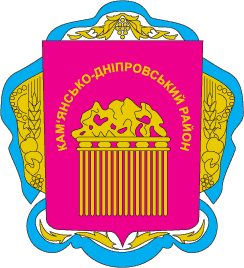 ІНВЕСТИЦІЙНИЙ ПАСПОРТКам’янсько-Дніпровськоїміської об’єднаної територіальної громади       Кам’янсько-Дніпровського району   Запорізької області2018 рікЗМІСТРозділ І. ЗВЕРНЕННЯ ГОЛОВИ ГРОМАДИ.Розділ ІІ. ХАРАКТЕРИСТИКА ТЕРИТОРІЇ1. Природно - географічні та кліматичні умови 2. Освіта, охорона здоров’я, культура і дозвілля          3. Трудові ресурси4. Транспортна інфраструктура5. Структура економіки6. Cтруктура бюджету7. Інвестиційний розвиток Розділ ІІІ. ПРОПОЗИЦІЇ ДЛЯ ІНВЕСТОРІВ	1. Пріоритетні сектори економіки та пропозиції для залучення інвестицій.2. Земельніресурси для інвестицій. Розділ IV. КОНТАКТИРозділ І.ЗВЕРНЕННЯ ГОЛОВИ ГРОМАДИШановні партнери!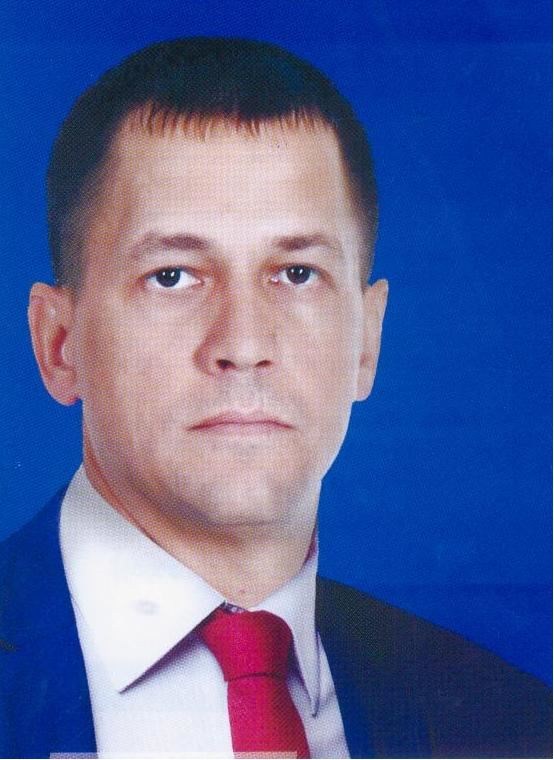 Жителі міста Кам’янка – Дніпровська, сіл Велика Знам’янка та Новоолексіївка зробили свій вибір та обрали курс на об’єднану територіальну громаду у травні 2017 року після проведених місцевих виборів та визнання повноважень новообраних депутатів та міського голови  офіційно розпочала свою роботу Кам’янсько – Дніпровська об’єднана територіальна громада. Створення сприятливих умов для забезпечення зовнішніх та внутрішніх інвестицій – одне з головних наших завдань сьогодні. Переконаний, що дана інформація допоможе знайти взаємовигідні пропозиції, стане надійним порадником у виборі майбутніх партнерів для бізнесу, буде помічником для тих, хто має намір інвестувати в економіку нашої ОТГ. Відкрита для економічного співробітництва, громада чекає на нові ділові пропозиції потенційних інвесторів для взаємовигідної співпраці. З повагоюголова громади                                                Володимир АнтоненкоРозділ ІІ.ХАРАКТЕРИСТИКА ТЕРИТОРІЇ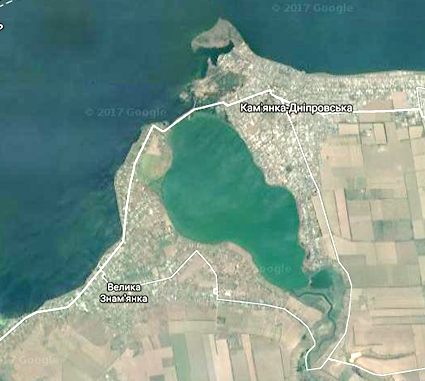 Кам’янсько-Дніпровська громада розташована на північному заході Запорізької області на лівому березі Каховського водосховища. Загальна площа ОТГ  - 28,4 тис. га. До складу громади входить  2 населених пункта: м. Кам’янска-Дніпровська, с. Велика Знам’янка (в т.ч. с. Новоолексіївка).У місті Кам'янка-Дніпровська розташований річний порт, з якого паромом налагоджене сполучення до міста Нікополь Дніпропетровської області.Природно-географічні та кліматичні умови.Кам’янсько-Дніпровська ОТГ відрізняється від інших регіонів найбільшим природним багатством - унікальне поєднання ґрунтів з великим вмістом піску, м’яким кліматом та близькістю підземних вод Кам’янського Поду. Це в свою чергу дає можливість вирощувати ранні овочі високої якості, які славляться по всій території України і за її межами та розвивати сільське господарство в цілому. Громада відома далеко за межами області, як один з найінтенсивнішихлідерів з вирощування зернових (пшениця, ячмінь, соняшник, рапс) та овочів (томати, огірки, кабачки, цибуля). Освіта, охорона здоров’я, культура і дозвілля.	Галузеве спрямування закладів (кількість)Трудові ресурсиЧисельність населення громади  – 21232 осіб.Сфера зайнятості населенняСередня заробітна плата, грн.Транспортна інфраструктураЧерез територію ОТГ проходить автомобільна дорога, яка з'єднуєобласні центри – Запоріжжя, Херсон, Одеса.Транспортна мережа загального користування:Автомобільних доріг місцевого та державного значення- 197,95 км.Питома вага доріг з твердим покриттям-79,3%.Є вихід до р. Дніпр, річковий порт, причалСтруктура економікиВ структурі економіки переважає сільське господарство (близько 90%).На території ОТГ функціонує 19 фермерських господарств. Серед галузей сільського господарства основною є рослинництво, основними культурами є озима пшениця  , ячмінь, соняшник, ріпак, горох, гірчиця.  Також в громаді широко розвинуте вирощування ранньої овочевої продукції.  Пріоритетом у вирощуванні є томати, огірки, солодкийперець, капуста, редис, кабачки та ін. Галузева структура сільського господарстваПромисловість громади представлена філіями підприємств харчової та переробної промисловості та видобувної промисловості. Кам’янсько – Дніпровська філія ТОВ СП «НІБУЛОН» (перевантажувальний термінал для перевалки зернових та олійних культур) - це перший об’єкт компанії в цьому регіоні, прийняв свій перший мільйон тон сільгосппродукції, це переважно продукція із Запорізької, деяких районів Херсонської, Дніпропетровської, Харківської та Донецької областей.Основні підприємстваСтруктура бюджетуСтруктура видатків бюджету громади в 2018 році (прогноз)Доходи бюджету за 2018 рік, прогноз (всього 64,63 млн. грн.)ІІІ РОЗДІЛПРОПОЗИЦІЇ ДЛЯ ІНВЕСТОРІВПріоритетні сектори економіки та пропозиціїдля залученняі нвестиційСільське господарство Зелений туризмРозвиток місцевої інфраструктури Земельні ресурси для інвестиційної діяльності          На цей час генеральний план території громади в стадії розробки, після затвердження якого буде можливість виявити потенційні вільні земельні ділянки для інвесторів.Потенційним інвесторам пропонується земельна ділянка для будівництва багатоквартирних житлових будинків загальною площею 2 га (землі комунальної власності).Незабудовані території населених пунктів, гаРозділ IV. КОНТАКТИАдреса: 71304, Запорізька обл. , Кам'янсько-Дніпровський р-н, м. Кам'янка-Дніпровська, вул. Каховська, буд. 98Контактні телефони: 06138-23473, 06138-23287Електронна пошта: k_gorsovet@zp.ukrtel.netВеб-сайт: http://kamenkamr.gov.ua/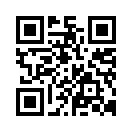 Інвестиційний паспорт громади розроблено за підтримки Управління зовнішніх зносин та зовнішньоекономічної діяльності Запорізької обласної державної адміністрації та Агенції регіонального розвитку Запорізької області.Підприємство, організація, установаПідприємство, організація, установаВид діяльності (основний)Вид діяльності (основний)Сільське господарствоСільське господарствоСільське господарствоСільське господарствоСільське господарствоСільське господарствоСільське господарствоФілія ТОВ СП «Нібулон» 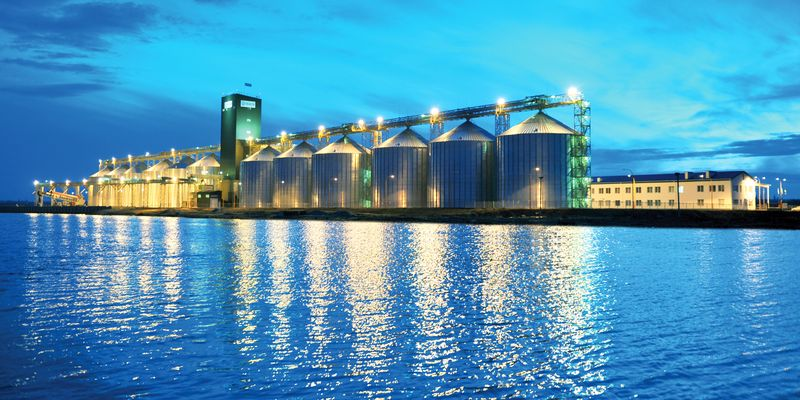 Зберігання та переробка зернових та олійних культур(13 елеваторних комплексів, ємностей до 1,7 млн тон)Зберігання та переробка зернових та олійних культур(13 елеваторних комплексів, ємностей до 1,7 млн тон)http://kamenkamr.gov.uahttp://kamenkamr.gov.uaТОВ «Ястреб»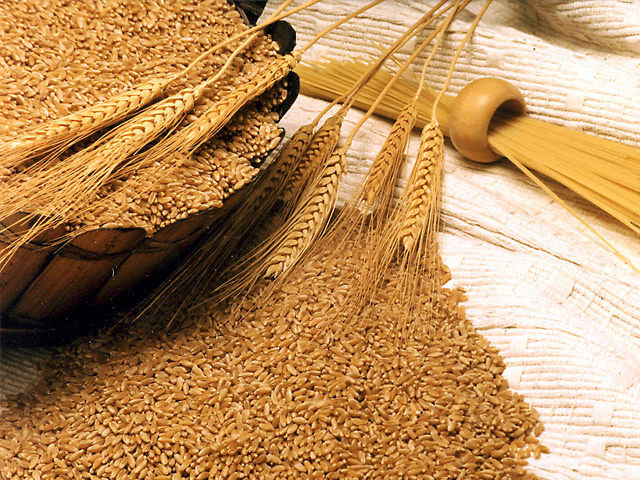 Вирощування зернових культур, зберігання зернових культурВирощування зернових культур, зберігання зернових культурhttp://kamenkamr.gov.uahttp://kamenkamr.gov.uaПАТ «Запорізький рибокомбінат»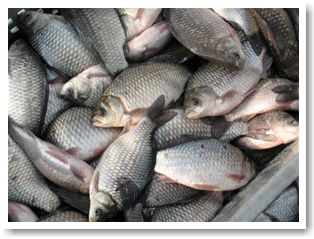 Вирощування та лов риби в Великобілозерському лиманіВирощування та лов риби в Великобілозерському лиманіhttp://kamenkamr.gov.uahttp://kamenkamr.gov.uaТОВ «Фридом Фарм Бекон»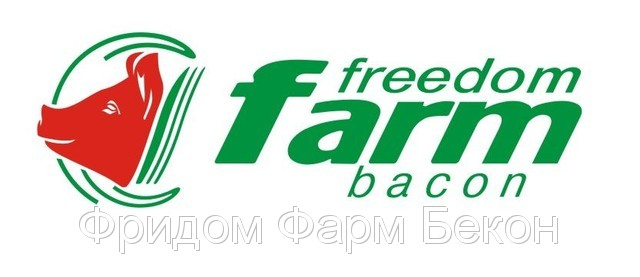 Вирощування крупного рогатого скотаВирощування крупного рогатого скотаhttp://kamenkamr.gov.uahttp://kamenkamr.gov.uaПромисловістьПромисловістьПромисловістьПромисловістьПромисловістьПромисловістьПромисловістьПАТ «Племзавод «Степной» Філія по переробці м’яса, молока, виготовлення молочних продуктів 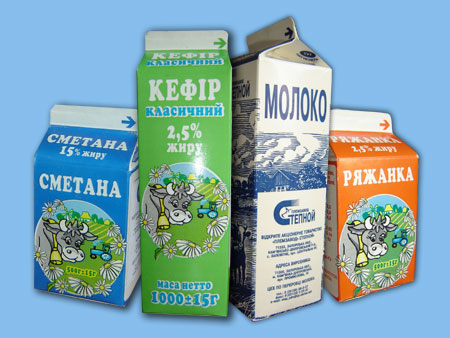 Переробка м’яса,молока. Вироблення м’ясо-молочної продукціїПереробка м’яса,молока. Вироблення м’ясо-молочної продукціїhttp://kamenkamr.gov.uahttp://kamenkamr.gov.uaТОВ «Завод промислових виробів «Дніпровський»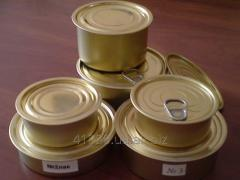  Виробництво бляшано-баночних виробів Виробництво бляшано-баночних виробівhttp://kamenkamr.gov.uahttp://kamenkamr.gov.uaНазва проектуСтворення оптового сільськогосподарського ринку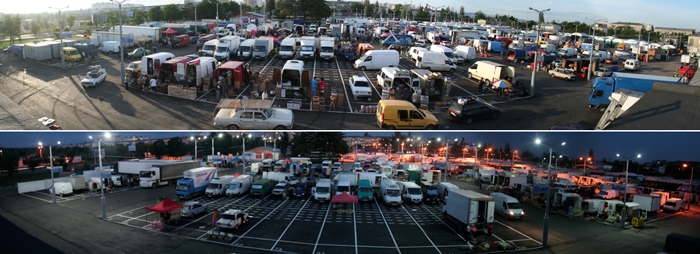 Стислий опис проектуОблаштування в межах міста оптового ринку для продажу плодоовочевої продукції, домашніх тварин, кормів, зерна тощоОрієнтовна вартість проекту, тис. грн. 7000,0 тис.грнНазва проектуБудівництво овочевої бази з холодильним обладнанням для зберігання продукції з метою подальшої її реалізації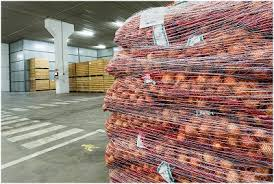 Стислий опис проектуБудівництво овочевої бази короткого зберігання для плодоовочевої продукції з метою подальшого продажу її оптовим покупцям або переробникамОрієнтовна вартість проекту, тис. грн.25000,0 тис.грнНазва проектуВідновлення виробничих потужностей існуючого консервного заводу або облаштування нової лінії по переробці овочем в м. Кам’янка-Дніпровська, вул. Промислова,1-а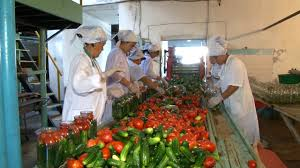 Стислий опис проектуНа базі існуючого Кам’янсько-Дніпровського консервного заводу створити лінію по виробництву овочевих консервівОрієнтована вартість проекту, тис.грн30000,0 тис.грнНазва проектуВідновлення насосно-меліоративної станції для зрошення земель на базі дослідної станції м. Кам’янка-Дніпровська, пров. Олега Кошевого, буд.14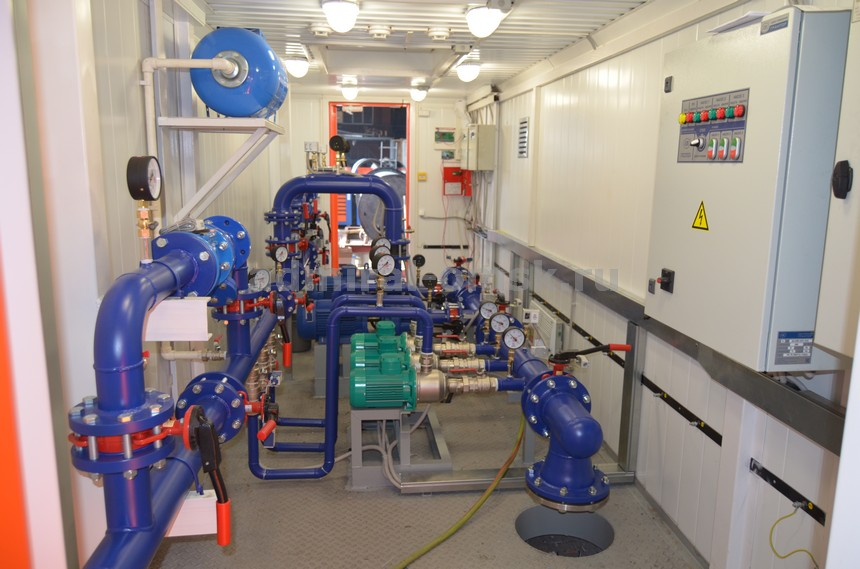 Стислий опис проектуНасосно-меліоративна станція - підприємство, що виконуватиме роботи з меліорації за договорами з фермерськими господарствами, сільськогосподарськими підприємствами. Навчання спеціалістів з меліоративних робітОрієнтована вартість проекту28000,0 тис.грнНазва проектуСтворення теплично-овочевого господарства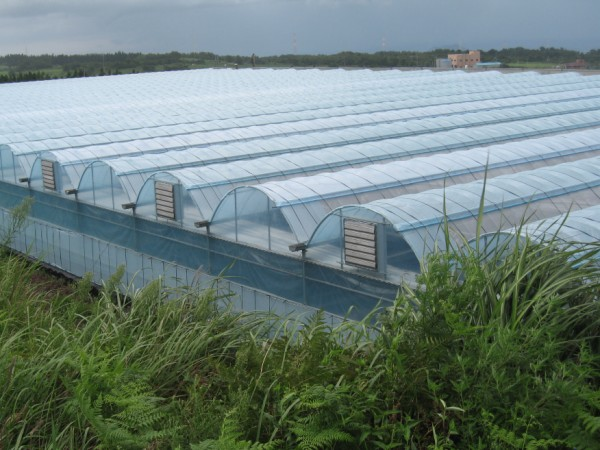 Стислий опис проектуБудівництво тепличного комплексу для вирощування ранніх овочів для подальшої реалізації оптом або переробки Орієнтована вартість проекту, тис.грн5000,0 тис.грнНазва пректуСтворення рибного господарства на озері Великобілозерський лиман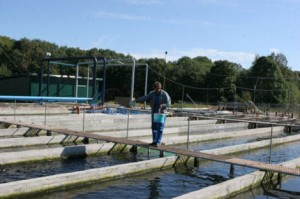 Стислий опис проектуСтворити рибне господарство по вирощуванню, лову та подальшого продажу рибиОрієнтовна вартість проекту15000,0 тис.грн